教师招聘每日一练（8月3日）1.认知发展的特点不包括( )。   [单选题]正确率：52.73%2.下列不属于我国现行学制的是( )。   [单选题]正确率：25.45%3.1904年颁布并实施的“癸卯学制”是以( )的学制为蓝本的。   [单选题]正确率：47.27%4.意志行动中的准备阶段，不包括( )。   [单选题]正确率：52.73%5.义务教育阶段的教学计划是《中华人民共和国义务教育法》规定实施的计划，这说明义务教育阶段的教学计划是具有( )。   [单选题]正确率：72.73%选项小计比例A.连续性与阶段性23.64%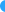 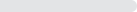 B.定向性与顺序性2036.36%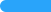 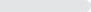 C.不稳定性 (答案)2952.73%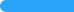 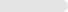 D.差异性47.27%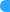 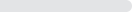 选项小计比例A.小学教育 (答案)1425.45%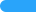 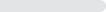 B.职业技术教育1323.64%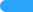 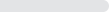 C.学前教育1018.18%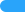 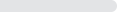 D.中等教育1832.73%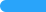 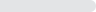 选项小计比例A.美国2443.64%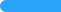 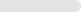 B.德国47.27%C.日本 (答案)2647.27%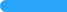 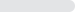 D.英国11.82%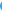 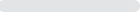 选项小计比例A.动机斗争1730.91%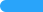 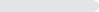 B.确定行动目的35.45%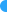 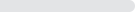 C.选择行动方案610.91%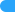 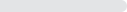 D.克服困难 (答案)2952.73%选项小计比例A.强制性 (答案)4072.73%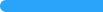 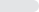 B.普遍性916.36%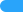 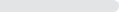 C.基础性23.64%D.全民性47.27%